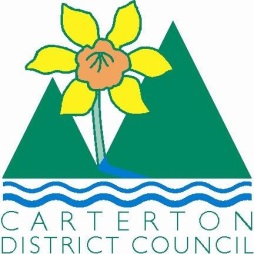 	IN THE MATTER	of the  and Supply of Alcohol Act 2012	AND	IN THE MATTER	of an application by Lynn Buschell of the Rotary Club of Carterton Charitable Trust for a Special Licence pursuant to s.22 of the Act in respect of premises situated at Holloway Street Carterton and known as the Carterton Events CentreBEFORE THE CARTERTON DISTRICT LICENSING COMMITTEEChairperson: 		Elaine BrazendaleSecretary:			Colin WrightDECISION This is an application for a Special Licence under section 22 of the  and Supply of Alcohol Act 2012.  The application is for a Community Chocolate Festival fundraiser event to be held at the Carterton Events Centre, Holloway Street, Carterton where alcohol will be consumed on the premises.The application was sent to the Police, Inspector and Medical Officer of Health under s. 141 and no reports of opposition were received.  The application was not required to be publically notified.We are satisfied as to the matters to which we must have regard as set out in s.3, s.4 and s.142 of the Act.  We grant the applicant a special licence in terms of s.22 subject to the restrictions imposed by s.147.Accordingly, we set the following conditions under s147 on the licence:alcohol may be sold under the licence only on the following days and during the following hours: Thursday 26th March 2015 7.30pm-12 midnight                           Friday 27th March 2015 7.30pm-12midnight                           Saturday 28th March 2015 7.30pm-12midnightalcohol may be sold or supplied to the following types of people: ticket holders/inviteesthe licensee must take the following steps to ensure that the provisions of this Act relating to the sale or supply of alcohol to prohibited persons are observed: alcohol will not be sold to those under 18 years of age or to those who are intoxicatedthe licensee must take the following steps to ensure that the provisions of this Act relating to the management of premises are observed: duty manager will be on site at all timesdrinking water must be freely available at the following places while the premises are open for business: as per applicationfood must be available for consumption on the premises as follows: as per applicationnon-alcohol beverages must be available for sale and supply on the premises as follows: as per applicationthe licensee must take the following steps to provide assistance with or information about alternative forms of transport from the premises: taxi numbers available and access to telephonealcohol may be sold in the following types of container only: glass and plasticthe licence is also subject to the following conditions, which in the committee's opinion are not inconsistent with the Act: tastings will be 10-20mlsDated at Carterton this 16th day of March 2015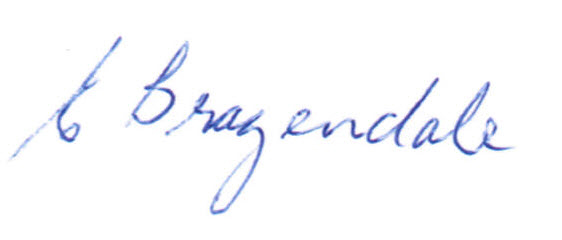 __________________Elaine BrazendaleChairpersonCarterton District Licensing Committee